Задание 4.1. Провести изучение состава образующихся в учреждении образования отходов и проанализировать источники их образования.Изучение состава образующихся отходов в ГУО «Брестский областной центр туризма и краеведения детей и молодежи» в 2019/2020 учебном годуЦель: активизировать деятельность учащихся по изучению состава образующихся в центре отходов и проанализировать источники их образования.Задачи:изучить источники и состав бытовых отходов в мусорных корзинах центра;рассмотреть вопрос о раздельном сборе мусора;разработать план действий по минимизации объёмов образования отходов в центре;провести изучение состава и количество отходов, образующихся в домашних условиях;  провести исследование о том, как можно использовать мусор вторично;участвовать в просветительной деятельности по данной теме.Ожидаемые результаты:повышение у учащихся сознательного и ответственного отношения к окружающей среде посредством проведения экологических акций по раздельному сбору мусора;расширение знаний, формирование навыков цивилизованного обращения с мусором, бережного отношения к своему здоровью;выявление инициативных групп, способных организовать работу на основе самоорганизации и самоуправления;развитие у ребят-организаторов интереса к добровольческой деятельности, экологическое воспитание подростков;формирование активной гражданской позиции, навыков проведения экологических мероприятий, способов конструктивного общения со сверстниками и взрослыми.Изучение состава образующихся в центре отходов и анализ источников их образования:- взвешивание всего мусора;- сортировка мусора по составу материалов;- занесение результатов в таблицу.Анализ результатов исследования за 1 день 30 ноября 2019г.(взвешивание и математические подсчёты)По результатам проведения мониторинга была составлена таблица.Общее количество мусора:20 кг 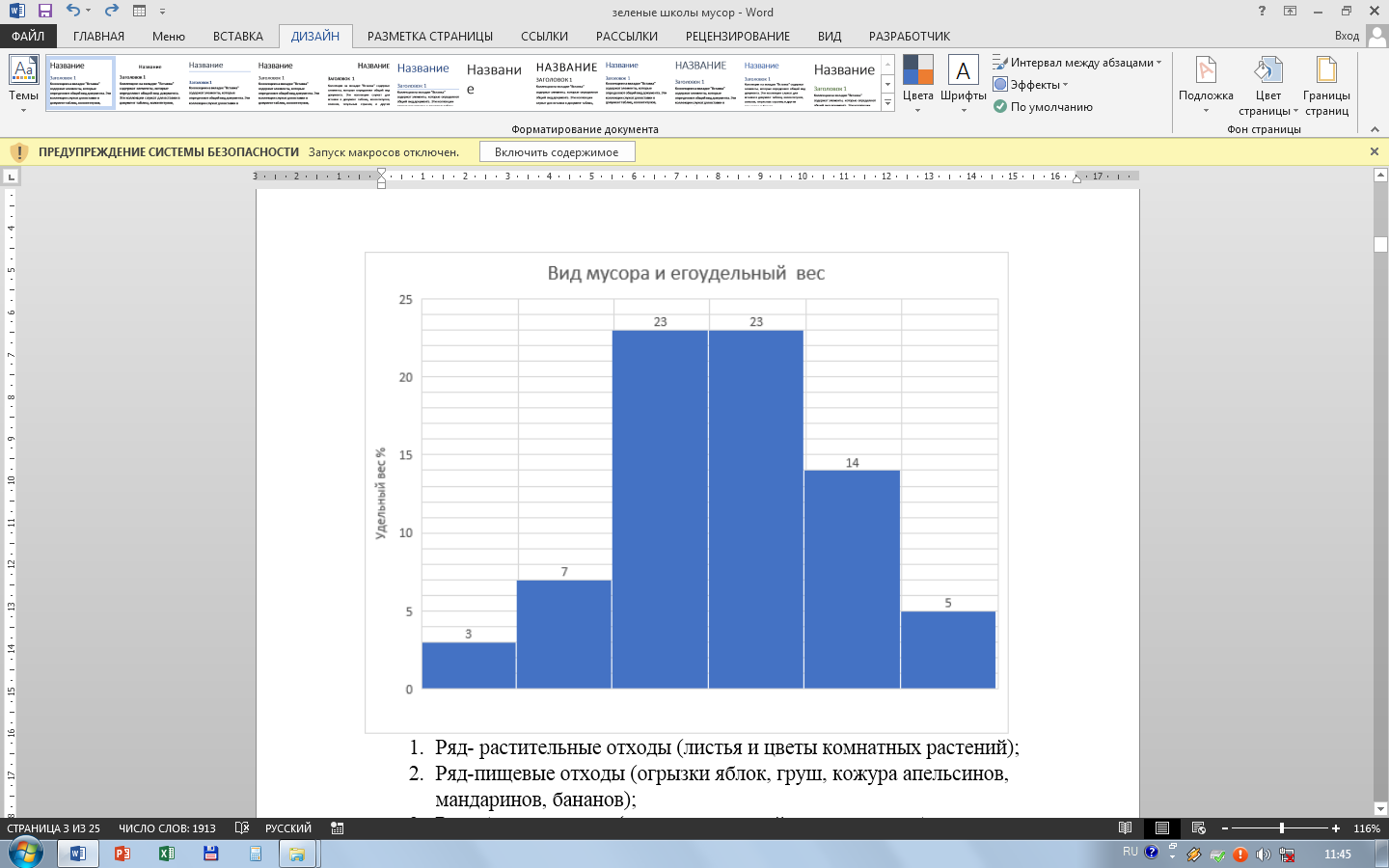 Ряд- растительные отходы (листья и цветы комнатных растений);Ряд-пищевые отходы (огрызки яблок, груш, кожура апельсинов, мандаринов, бананов);Ряд -бумага, картон (листы из тетрадей, упаковочная бумага, картон, картонные коробки, исписанные альбомные листы, листы печатной бумаги, старые газеты);Ряд – древесные отходы (стружка древесная (использованный подстил от животных), ветки древесные (остатки от поделок) и др.Ряд- Упаковки (упаковочные материалы из бумаги и полимеров от чипсов, конфет, печенья, соков, и т.д.);Ряд -пластиковая упаковка (пластиковые бутылки от напитков, упаковки от йогурта, ручки, т.д.)	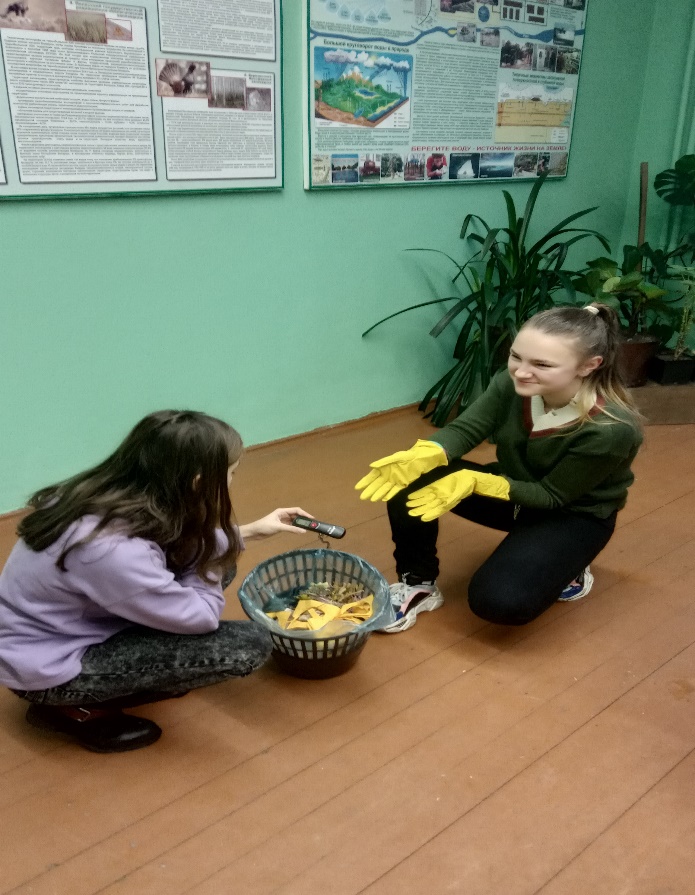 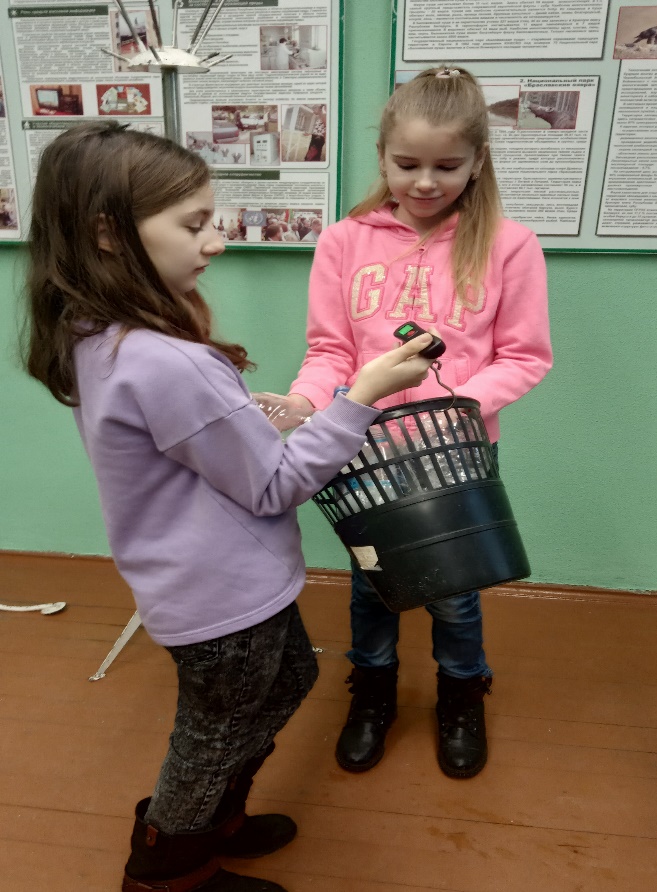 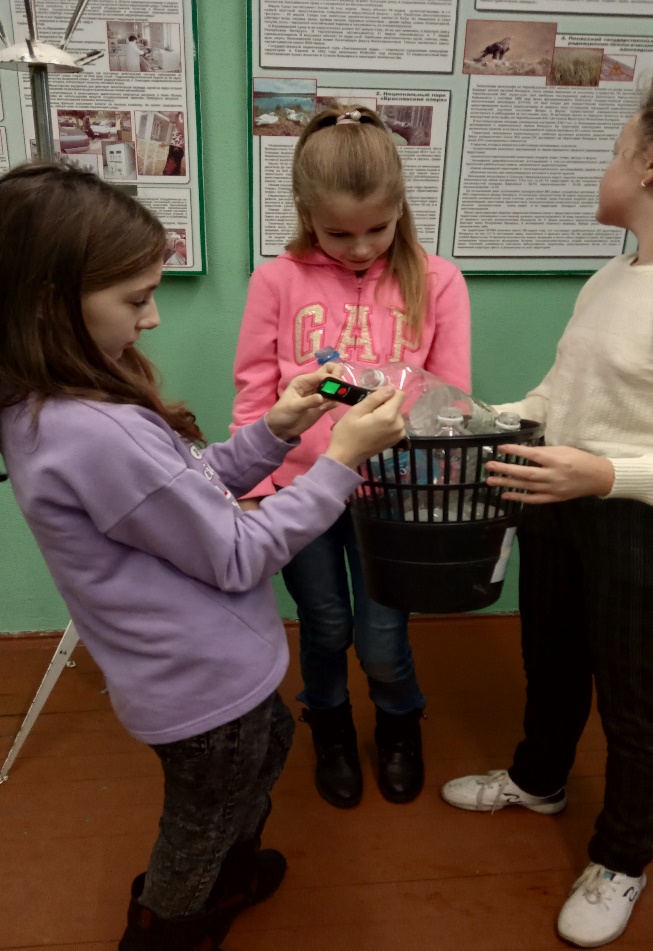 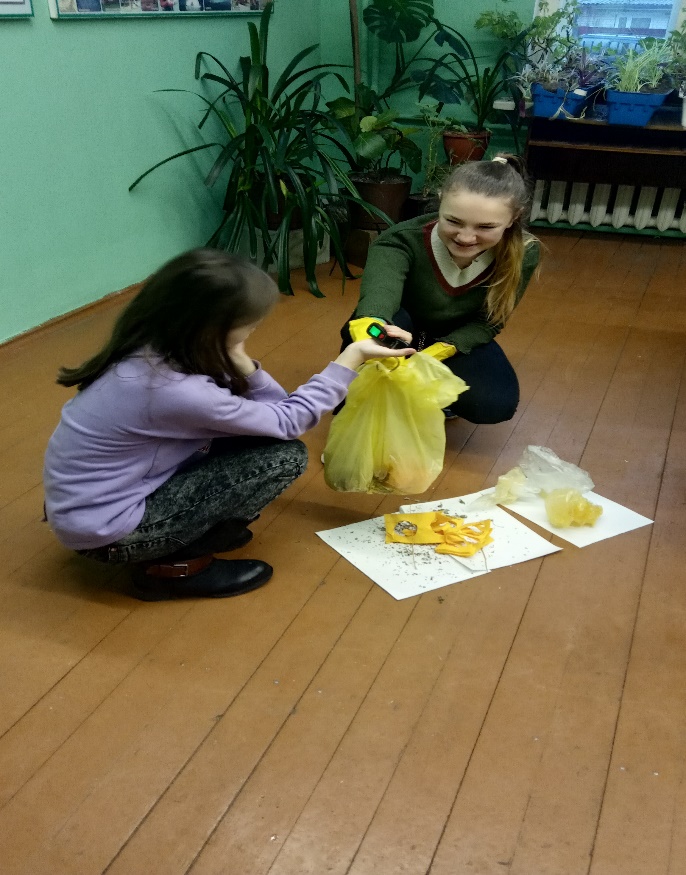 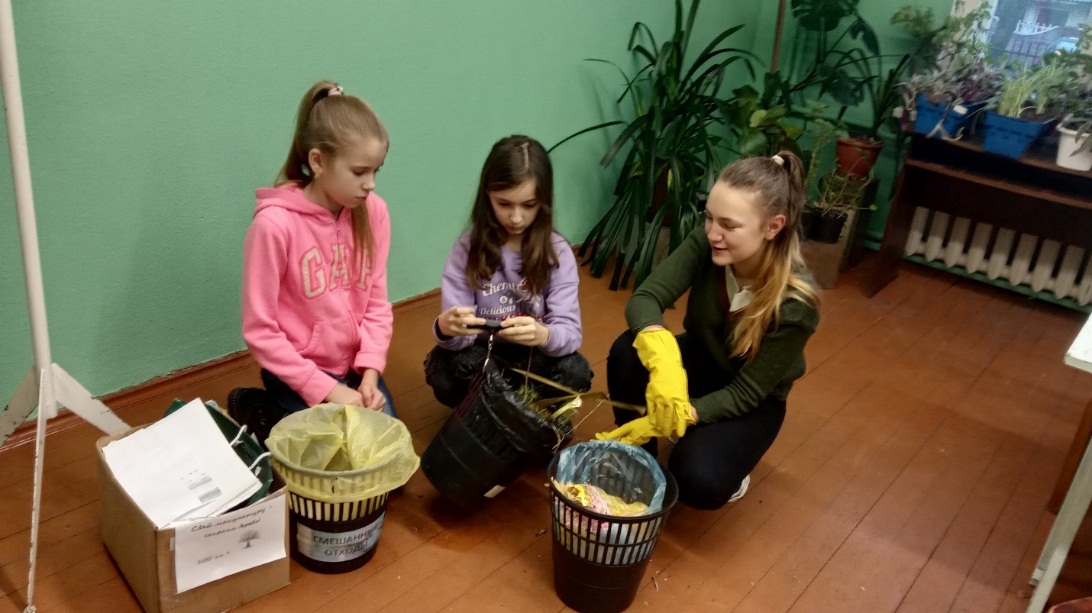 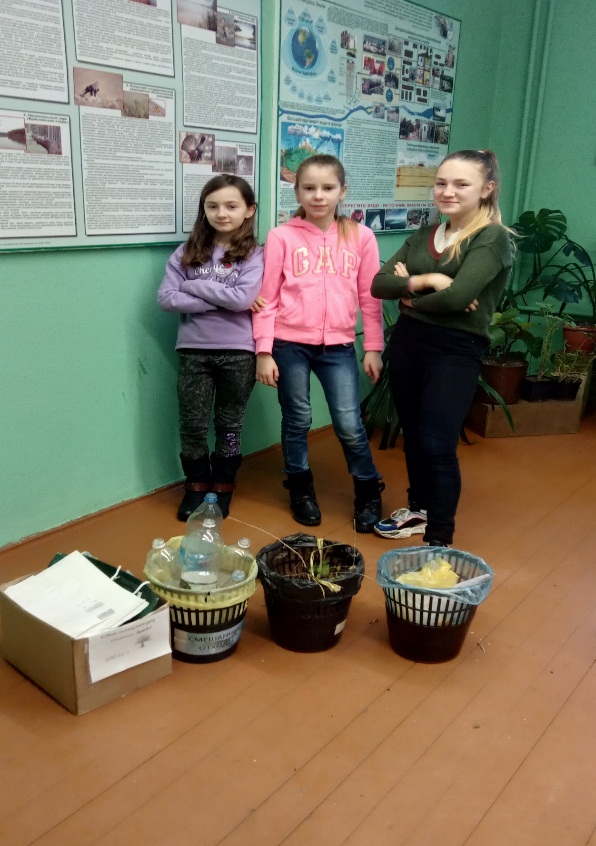                                                                          ВЫПОЛНИЛИ:                                                                               Кот Анна, Галиевская Наталья, Галиевская Дарья, Кульба Екатерина, Лищенец Виктория, Ракуть Александра, Яковук Таисия (обучающиеся объединения по интересам «Здравушка»)Место образования отходовВид отходовПриблизительный весТерритория возле центра, включая урну возле входаОпавшие листья и ветви деревьев;пластиковые бутылки и пакеты; бумага. 3 кгУчебный эколого -биологический комплексОпавшие листья; послеуборочные остатки10 кгЗдания центра, кабинетыПищевые отходы, бумага, пластмасса, растительные отходы, опилки7кг